 Środa, 25 marca  2020 r.  / tematyka tygodniowa: WITAJ WIOSNO /   temat dnia: Oznaki wiosnyWitam serdecznie w pierwszym dniu nauczania na odległość ;-)Mam nadzieję, że nasze wspólne spotkania sprawią nam wiele radości.Na początek chciałabym wiedzieć , czy pamiętacie jaką porę roku witaliśmy w sobotę ?Tak, to Pani Wiosna!Przyszła do nas Wiosna uśmiechnięta i radosna.  
Kiedy wiosna przychodzi  świat przyrody  budzi się do życia. 
Na pewno pamiętacie nasze spacery po placu zabaw, kiedy szukaliśmy pierwszych oznak wiosny. Zobaczyliśmy wtedy :pąki i pierwsze listki na krzewach,kwitnące kwiaty: krokusy i fiołki,poczuliśmy także, że na dworze zrobiło się cieplej, słońce wyszło zza chmur i przyjemnie ogrzewało nasze twarze. TO WŁAŚNIE WIOSNA!Popatrzcie  na obrazki przedstawione poniżej . 
To Ada i Olek z dziadkiem; wybrali się na wiosenny spacer w poszukiwaniu wiosny.  Na spacerze zobaczyli:kwitnące krokusy, które dobrze znacie z naszego placu zabaw;bazie kotki na gałęziach wierzby;małego, szarego skowronka, który powrócił na wiosnę do Polski,bazie na gałęziach leszczyny;kwitnące białe kwiatki – przebiśniegi , które nie boją się śnietgu;topniejący lód;bociany powracające z ciepłych krajów.Proszę rodziców , aby pomogli wam nazwać i wskazać oznaki wiosny przedstawione na obrazkach.Podzielcie teraz nazwy oznak wiosny na sylaby , łącząc tę czynność z klaskaniem (krokusy, przebiśniegi, bazie kotki, bociany, skowronek).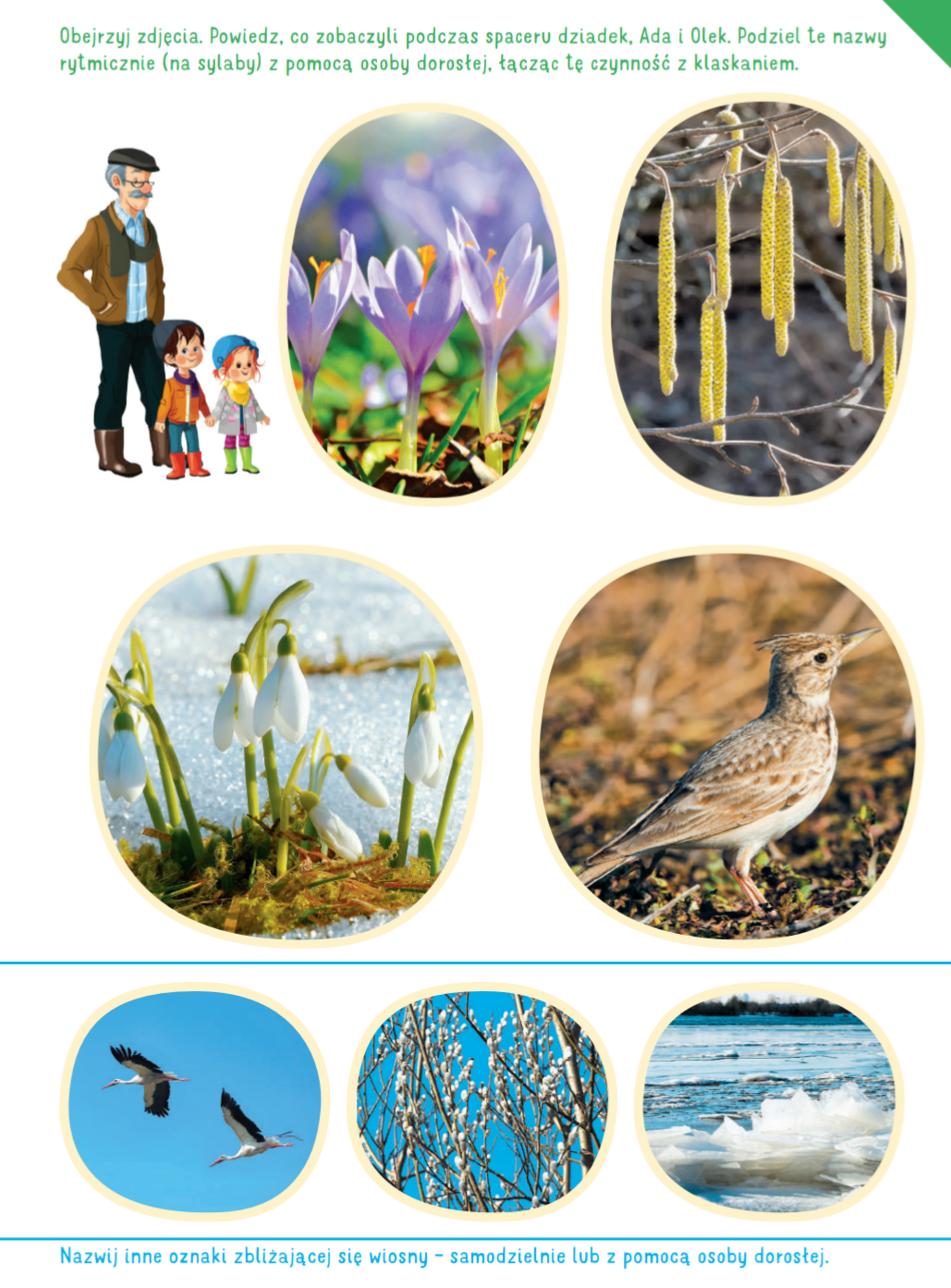 A teraz przypomnijmy  sobie piosenkę pt. „Idzie do nas Wiosna”, czy potraficie już ją zaśpiewać? Może rodzice lub rodzeństwo Wam w tym pomoże :https://www.youtube.com/watch?v=UqGcOFNHDAM   „Idzie do nas wiosna”1.	Kiedy wiosna przyjdzie do nas roześmiana i zielonaRazem z wiosną wszystkie dzieci zaśpiewają takref. Zielona trawa, zielony mech,       zielona żaba, rech, rechu, rech             2x2.	Rośnie trawa, rosną listki, rosną szybko dzieci wszystkiePrzyfrunęły już bociany i klekocą takref. Zielona trawa, zielony mech,         zielona żaba, rech, rechu, rech             2x3.	W lesie kwitnie już zawilec, obudziły się motyleA wieczorem nad łąkami słychać żabi śpiew.ref. Zielona trawa, zielony mech,         zielona żaba, rech, rechu, rech             2xZielony to ulubiony kolor Pani Wiosny, a Wy jaki kolor lubicie?Chciałabym, abyście poszukali teraz w swoim domu 4 przedmioty w ulubionym kolorze Pani Wiosny – zielonym. Czy wszyscy wykonali zadanie?Myślę, że nie przysporzyło wam to trudności Na zakończenie  naszego spotkania zapraszam do obejrzenia krótkiego filmu edukacyjnego o zwiastunach wiosny, link poniżej:https://www.youtube.com/watch?v=Wjo_Q1OYTmY Miłego oglądania.Przybijam wszystkim piątkę , do jutra.P. Magda